 		BİR AYET, BİR HADİS, BİR YORUM…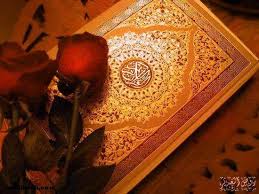 “İnsana ana babasına iyi davranmasını emrettik. Annesi onu her gün biraz daha güçsüz düşerek karnında taşımıştır. Onun sütten kesilmesi de iki yıl içinde olur. (İşte onun için) insana şöyle emrettik: “Bana ve ana babana şükret. Dönüş banadır.” Lokman\14     Ebu Hüreyre’den rivayet edildiğine göre, Rasulullah’a bir adam geldi ve “iyi muamele yapmama en layık insan kimdir?” diye sordu. Rasul-i Ekrem “annen” buyurdu. İki defa daha sorusunu tekrarladı, yine aynı cevabı verdi. Sonra kimdir diye sordu: Rasulullah “baban” diye cevap verdi.( Buhari; Kitab-ul-Edeb, Müslim; Kitab-ul Birr)     Diğer bir rivayete göre, gelen adamın sorusu şöyledir: “Ya Rasulallah! İyi muamele yapmaya daha layık kimdir? Peygamberimiz de sorusuna cevap olarak üç defa “annen” dedikten sonra dördüncüde “Baban, sonra sırasıyla yakın akrabaların” buyurdu.     Ayet-i Kerime ve hadis-i şerif insanlara iyi davranmayı teşvik etmekte bunların başında da annenin geldiği sonra baba ve derecelerine göre diğer yakınların onu takip ettiğini bildirmektedir. Alimlerimiz bunun sebeplerini şöyle izah eder: Annenin başta gelmesi çocuğu uğrunda birçok meşakkatlere katlanmasından, onu doğururken, emzirirken ve terbiye ederken çok yorulmasındandır. Annenin üç defa zikredilmesinin çektiği üç meşakkat dolayısı ile olduğu söylenir. Bunlar hamilelik, doğurma ve emzirme zorluğu ve meşakkatidir.